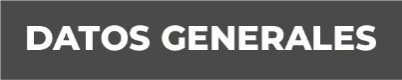 Nombre                           Karla Guadalupe Librado HernándezGrado de Escolaridad   Maestría en Administración Pública			         Licenciada en DerechoCédula Profesional        Licenciatura 6470952			         Maestría 9711494Teléfono de Oficina       228 689 1273 ext. 4002 Correo Electrónico        klibrado@fiscaliaveracruz.gob.mxFormación Académica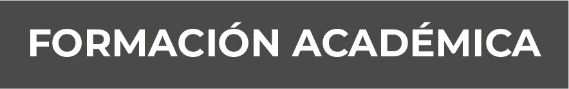 Año 2011-2013Instituto de Administración Pública de Veracruz A.C.Maestría en Administración PúblicaTítulo y Cédula profesional 9711494Año 2004-2008Universidad Veracruzana- Facultad de DerechoLicenciatura en DerechoTítulo y Cédula Profesional 6470952Trayectoria Profesional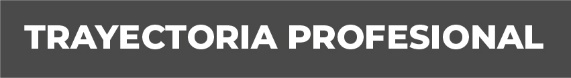 Marzo 2024 a la actualidadFiscal Tercera en la Unidad Integral del Décimo Primer Distrito Xalapa VeracruzMarzo 2021 a Marzo 2024Fiscal Cuarta en la Subunidad Integral del Noveno Distrito Martínez de la Torre, VeracruzMarzo 2020 a Marzo 2021 Instituto de la Policía Auxiliar y Protección Patrimonial para el Estado de Veracruz (IPAX)Gerencia Jurídica y ConsultivaAuxiliar administrativo Conocimiento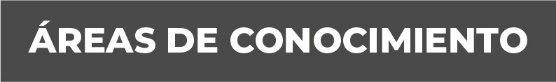 Derecho, Calidad en el servicio, Administración, Recursos Humanos, Métodos y procedimientos administrativos